Al Dirigente Scolastico dell’Istituto Comprensivo n. 1Capo d’OrlandoDELEGA AL PRELEVAMENTO DA SCUOLA DI ALUNNI DA PARTE DI TERZII sottoscritti genitori   	dell’alunno/a	nato/a	il   	frequentante la Scuola	□ Infanzia	□ Primaria	□ Secondaria I° grado Sez.	Plesso 				IMPOSSIBILITATI A FARLO PERSONALMENTEDELEGANOPER IL RITIRO DA SCUOLA DEL PROPRIO FIGLIO/A I SEGUENTI SIGNORI:Dichiarano di sollevare la scuola da qualsiasi responsabilità conseguente.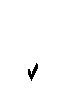 Prendono atto che la responsabilità della scuola cessa dal momento in cui il/la proprio/a figlio/a viene affidato alla persona delegata.Si fa presente che, ai sensi dell’art. 591 del Codice Penale, al ritiro non può essere delegata persona minore di 18 anni.N.B. Allegare copia del documento d’identità in corso di validità di entrambi i genitori e di ciascuno dei delegati.I sottoscritti genitori	, altresì,AUTORIZZANOCOGNOME ENOMELUOGO E DATADI NASCITATIPO E NUMERODI DOCUMENTORILASCIATODA/IL. per tutto l’anno scolastico, il proprio/a figlio/a a partecipare alle uscite didattiche effettuate durante l’orario scolastico a piedi o con lo scuolabus nel Comune e nel territorio limitrofo, così come verranno comunicatein forma scritta anticipatamente dagli insegnanti (le comunicazioni dovranno essere di volta in volta firmate dai genitori).. la ripresa del/la loro figlio/a con audiovisivi (fotografie, videoregistrazioni, audio registrazioni, diapositive, etc) solo per gli usi istituzionali consentiti dal D.lgs. 196/03 (conferenze, mostre, pubblicazioni, corsi di aggiornamento, servizi televisivi e sito web) al fine di documentare particolari e significative “ESPERIENZE” formative.COMUNICANO. Intolleranze e/o allergie del/della proprio/a figlio/a a:*Nel caso di firma di un solo genitore, in ottemperanza alla nota MIUR, Ufficio II n°5336 del 02/09/2015: “Il sottoscritto, consapevole delle conseguenze amministrative e penali per chi rilasci dichiarazioni non corrispondenti a verità, ai sensi del DPR 245/2000, dichiara di aver effettuato la scelta/richiesta in osservanza delle disposizioni sulla responsabilità genitoriale di cui agli artt. 316, 337 ter e 337 quater del Codice Civile, che richiedono il consenso di entrambi i genitori. Il genitore firmatario dichiara, pertanto, di essere consapevole di esprimere anche la volontà dell’altro genitore esercitante la potestà”.Data,		Firma  	- - - - - - - - - - - - - - - - - - - - - - - - - - - - - - - - - - - - - - - - - - - - - - - - - - - - - - - - - - - - - - - - - - - - - - - - ------Il Dirigente Scolastico PRENDE ATTO della presente delegaLuogo	,	_/	/		Firma  	1 Allegare copia documento riconoscimento del genitore che rende la dichiarazione ai sensi del DPR n. 445/2000. 2 Allegare copia documento riconoscimento del genitore che rende la dichiarazione ai sensi del DPR n. 445/2000.